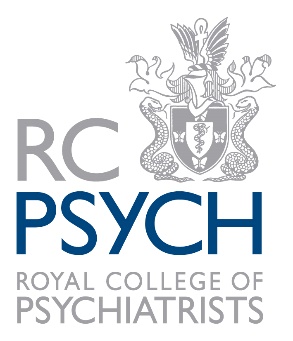 7. Psychiatric Educator of the YearPlease note:  Self-nominations cannot be accepted in this category. Entries must be accompanied by confirmation of support from the Head of School or equivalent (see last section).The deadline for submitting nominations is 5pm on 31 May 2024.The following must be confirmed for your entry to be valid:This category is open to nominations for educational supervisors, clinical supervisors, college tutors, rotational training scheme organisers, heads of schools, and any psychiatrists who can demonstrate a significant contribution to the training of trainee psychiatrists, medical undergraduates or medical professionals.  The contribution may be at local, regional or national level. This award is only open to individuals. Nominees should be resident in the UK.Your entry should describe how the nominee has demonstrated innovation and/or excellence in one or more of the following (please note: it is not expected that the nominee will excel in every area):  In-house training provision (e.g. journal clubs, case conferences)Individual traineesRotational training schemesHelping colleagues with improving their training skills/schemesDeveloping online trainingNational, regional or local training initiativesDeveloping training in the face of the reduction in trainees’ hoursHelping trainees with difficulties or mentoring to help trainees.See the full Rules for Entry.Entries should relate to work undertaken between January 2023 and December 2023 only. Activities undertaken outside these dates will not be considered.  Please describe the nominee’s innovation/excellence in each of the following areas:Data Protection 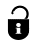 The College’s data protection policy can be found on our websiteThank you for entering the 2024 RCPsych Awards.Please send your completed entry form by 5pm on 31 May 2024 by email to MembershipServices@rcpsych.ac.ukPlease note that the entry will not be valid until we receive a completed good standing form from the nominee. Name of nomineeNominee’s job titleOrganisation nameAddressEmail Entry submitted by:  Entry submitted by:  Name of nominator Please note, as per the Rules for Entry, nominators must be subscribing College Members, Fellows, Honorary Fellows, Specialist Associates, Affiliates, International Associates or Pre-Membership Psychiatric Trainees.Please note, as per the Rules for Entry, nominators must be subscribing College Members, Fellows, Honorary Fellows, Specialist Associates, Affiliates, International Associates or Pre-Membership Psychiatric Trainees.Job titleOrganisation nameAddressEmail  Has the nominee given their permission for the entry to go forward? Is the nominee aware that they need to submit a completed good standing form by 5pm on 31 May?Have they agreed to attend/send a representative to/pre-record a video for the Awards ceremony on 14 November 2024 if they are shortlisted?Entry summary (maximum 300 words)Please describe how the nominee meets the Award criteria and why they should be awarded the title Psychiatric Educator of the Year This wording may be used for publicity purposes for entries that are shortlisted.In-house training provision (e.g. journal clubs, case conferences)(Maximum 150 words)(5 marks)Individual traineesIndividual trainees(Maximum 150 words)(5 marks)(Maximum 150 words)(5 marks)Rotational training schemes(Maximum 150 words)(5 marks)(Maximum 150 words)(5 marks)(Maximum 150 words)(5 marks)Helping colleagues with improving their training skills/schemes(Maximum 150 words)(5 marks)Developing online training(Maximum 150 words)(5 marks)National, regional or local training initiatives(Maximum 150 words)(5 marks)Developing training in the face of the reduction in trainees’ hours(Maximum 150 words)(5 marks)Helping trainees with difficulties or mentoring to help trainees(Maximum 150 words)(5 marks)Confirmation of support from the Head of School or equivalent:I confirm that the above evidence is accurate to the best of my knowledge.Confirmation of support from the Head of School or equivalent:I confirm that the above evidence is accurate to the best of my knowledge.Confirmation of support from the Head of School or equivalent:I confirm that the above evidence is accurate to the best of my knowledge.Confirmation of support from the Head of School or equivalent:I confirm that the above evidence is accurate to the best of my knowledge.NameSignatureJob title